附件2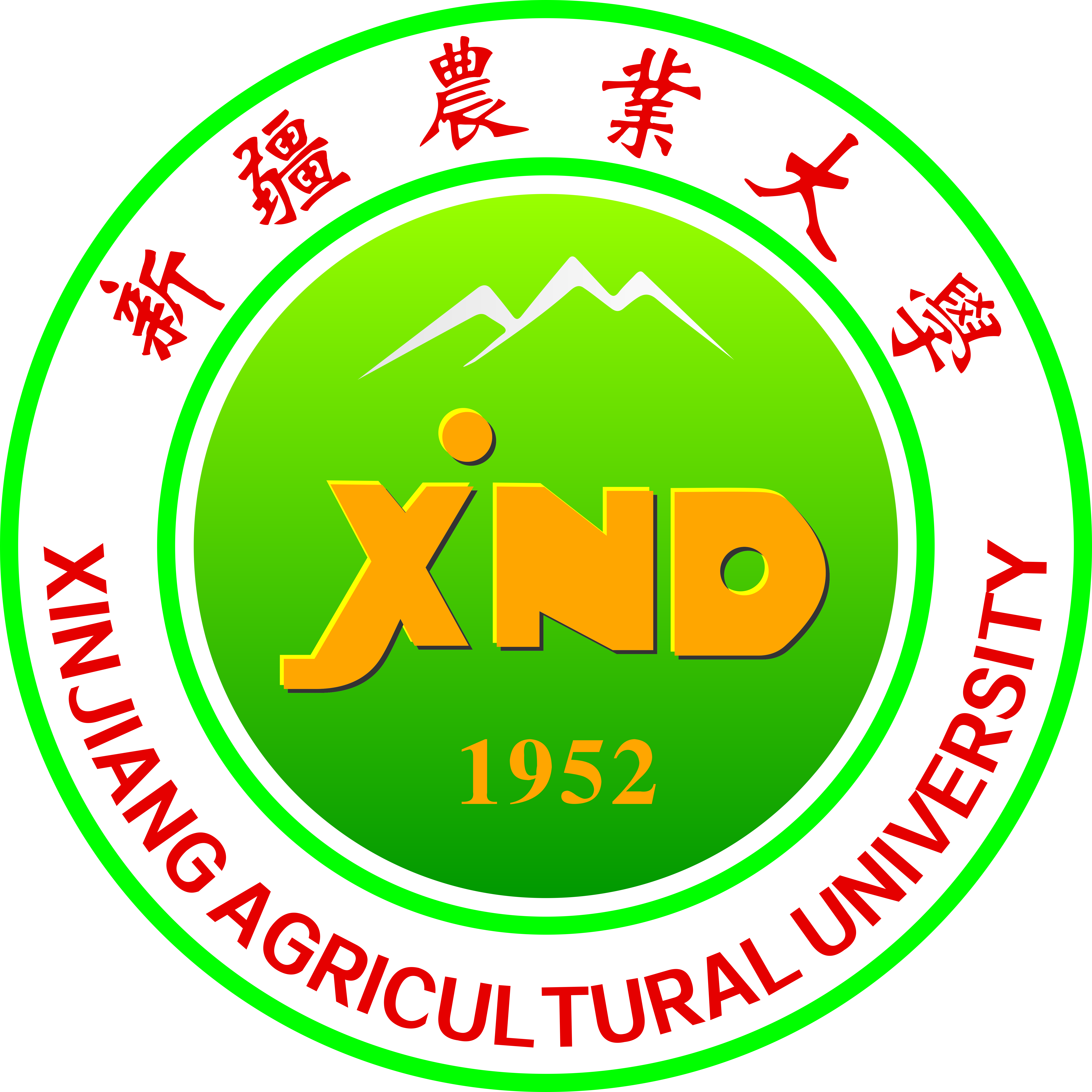 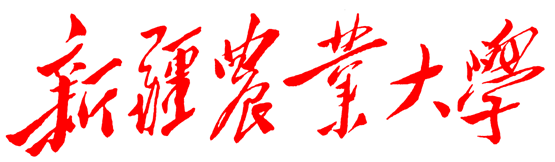 国家级大学生创新训练计划项目验收报告项目名称： 项目负责人：联系电话立项时间：指导教师： 承担单位（盖章）： 联系电话：国家级大学生创新训练计划项目验收信息表研究项目简述项目名称项目名称项目负责人姓    名姓    名学号班级电话学院项目负责人指导教师职称电话项目组的主要成员项目组的主要成员项目组的主要成员项目组的主要成员项目组的主要成员完成情况完成情况完成情况（  ）1.达到预期指标 2.超过预期指标 3.未达到预期指标（  ）1.达到预期指标 2.超过预期指标 3.未达到预期指标（  ）1.达到预期指标 2.超过预期指标 3.未达到预期指标（  ）1.达到预期指标 2.超过预期指标 3.未达到预期指标成果形式及数量成果形式及数量成果形式及数量成果形式及数量成果形式及数量成果形式及数量成果形式及数量1、□论文        （   ）篇，其中已公开发表（   ）篇  ；2、□实物        （   ）件，名称：                                                                       ；         3、□调研报告    （   ）份 ；4、□软件        （   ）份 ；5、□软件说明书  （   ）份 ；6、□电子展板：  （   ）份 ；7、□其它：                                                                                                                               1、□论文        （   ）篇，其中已公开发表（   ）篇  ；2、□实物        （   ）件，名称：                                                                       ；         3、□调研报告    （   ）份 ；4、□软件        （   ）份 ；5、□软件说明书  （   ）份 ；6、□电子展板：  （   ）份 ；7、□其它：                                                                                                                               1、□论文        （   ）篇，其中已公开发表（   ）篇  ；2、□实物        （   ）件，名称：                                                                       ；         3、□调研报告    （   ）份 ；4、□软件        （   ）份 ；5、□软件说明书  （   ）份 ；6、□电子展板：  （   ）份 ；7、□其它：                                                                                                                               1、□论文        （   ）篇，其中已公开发表（   ）篇  ；2、□实物        （   ）件，名称：                                                                       ；         3、□调研报告    （   ）份 ；4、□软件        （   ）份 ；5、□软件说明书  （   ）份 ；6、□电子展板：  （   ）份 ；7、□其它：                                                                                                                               1、□论文        （   ）篇，其中已公开发表（   ）篇  ；2、□实物        （   ）件，名称：                                                                       ；         3、□调研报告    （   ）份 ；4、□软件        （   ）份 ；5、□软件说明书  （   ）份 ；6、□电子展板：  （   ）份 ；7、□其它：                                                                                                                               1、□论文        （   ）篇，其中已公开发表（   ）篇  ；2、□实物        （   ）件，名称：                                                                       ；         3、□调研报告    （   ）份 ；4、□软件        （   ）份 ；5、□软件说明书  （   ）份 ；6、□电子展板：  （   ）份 ；7、□其它：                                                                                                                               1、□论文        （   ）篇，其中已公开发表（   ）篇  ；2、□实物        （   ）件，名称：                                                                       ；         3、□调研报告    （   ）份 ；4、□软件        （   ）份 ；5、□软件说明书  （   ）份 ；6、□电子展板：  （   ）份 ；7、□其它：                                                                                                                               请按下列提纲编写，要求简明扼要，实事求是。（1000字以内，可加页）1.研究目标、起止时间、完成的主要内容2.研究过程简介3.主要研究成果总结4.研究项目创新点与不足之处5.发表论文情况(论文题目：刊物名称、时间、卷期；  著作：名称)6.研究小组心得，存在问题，创新项目管理建议7.经费支出情况（按实际支出列示，其与教务处拨付经费不挂钩）验收专家组结论验收专家组结论验收专家组结论验收专家组结论成绩等级： □优秀      □良好       □通过       □不通过专家组评价：（评价该项目选题意义、研究的严谨性、科学性、研究成果价值，对有突出特点的项目，请重点评价其特殊性和相对创新之处）验收专家组组长签字：教学单位签章：                                                    年   月   日成绩等级： □优秀      □良好       □通过       □不通过专家组评价：（评价该项目选题意义、研究的严谨性、科学性、研究成果价值，对有突出特点的项目，请重点评价其特殊性和相对创新之处）验收专家组组长签字：教学单位签章：                                                    年   月   日成绩等级： □优秀      □良好       □通过       □不通过专家组评价：（评价该项目选题意义、研究的严谨性、科学性、研究成果价值，对有突出特点的项目，请重点评价其特殊性和相对创新之处）验收专家组组长签字：教学单位签章：                                                    年   月   日成绩等级： □优秀      □良好       □通过       □不通过专家组评价：（评价该项目选题意义、研究的严谨性、科学性、研究成果价值，对有突出特点的项目，请重点评价其特殊性和相对创新之处）验收专家组组长签字：教学单位签章：                                                    年   月   日专家组名单专家组名单专家组名单专家组名单序号姓名职称本人签名